РОССИЙСКАЯ ФЕДЕРАЦИЯ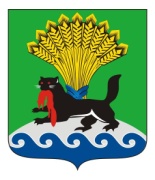 ИРКУТСКАЯ ОБЛАСТЬИРКУТСКОЕ РАЙОННОЕ МУНИЦИПАЛЬНОЕ ОБРАЗОВАНИЕДУМАР Е Ш Е Н И ЕПринято на заседании Думыот «_____»_________ 20____г.					    №________/рдг. ИркутскО внесении изменений в решение Думы Иркутского района от 25 сентября 2014 года № 01-08/рд « Об образовании постоянной комиссии по бюджетной, финансово-экономической политике и муниципальной собственности»   Рассмотрев заявление депутата по 16 избирательному  округу Хомич Александра Олеговича, руководствуясь статьями 15, 17 Регламента Думы Иркутского района, статьями 25, 34, 53 Устава Иркутского районного муниципального образования, Дума Иркутского района решила:РЕШИЛА:Дополнить пункт 1  решения Думы Иркутского района от 25 сентября 2014 года № 01-08/рд « Об образовании постоянной комиссии по бюджетной, финансово-экономической политике и муниципальной собственности»  подпунктом 9 следующего содержания:«9) Хомич Александр Олегович – депутат  по избирательному  округу №16».Аппарату Думы Иркутского района внести в оригинал  решения, указанного в пункте 1 настоящего решения информацию о внесении изменений.Опубликовать настоящее решение в газете «Ангарские огни», разместить на официальном сайте www.irkraion.ru.    Контроль за исполнением настоящего решения возложить на постоянную комиссию по Уставу, Регламенту, депутатской деятельности, информационной политике и связи с общественностью (А.Г. Панько) Председатель ДумыА. А. Менг